Lampiran 1Formulir Pendaftaran Pengalaman Praktik Lapangan Internasional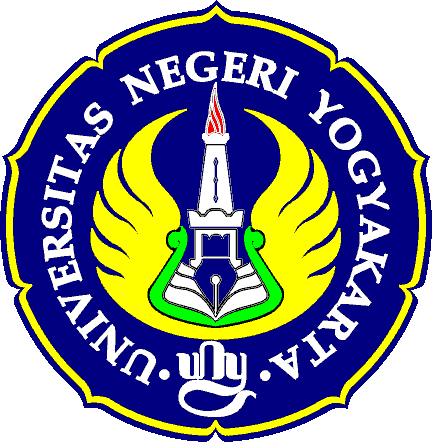 Kantor Urusan Internasional dan Kemitraan Universitas Negeri Yogyakarta, 2017Identitas DiriNama Lengkap	: ____________________________________________________NIM			: ____________________________________________________Tempat/Tgl Lahir	: ____________________________________________________Prodi/Semester	: ____________________________________________________Fakultas		:_____________________________________________________No. HP		: ____________________________________________________Alamat Email	: ____________________________________________________Skor TOEFL 		: ____________________________________________________Riwayat PendidikanSD			: ____________________________________________________SMP		: ____________________________________________________SMA		: ____________________________________________________Pengalaman OrganisasiKemampuan/Prestasi/Penghargaan/Beasiswa yang Pernah Diraih Bahasa asing yang DikuasaiLain-lainSebutkan kegiatan di luar kuliah yang Anda lakukan sebagai hobi.______________________________________________________________________________________________________________________________________________________________________________________________________________________________________________________________________________________________________________________________________________________________________________________________________________________________________________________________________________________________________________________________________________________Apa motivasi Anda mendaftar pada program ini?______________________________________________________________________________________________________________________________________________________________________________________________________________________________________________________________________________________________________________________________________________________________________________________________________________________________________________________________________________________________________________________________________________________Apa yang ingin Anda dapatkan dalam program ini dan kontribusi apa yang dapat Anda berikan?______________________________________________________________________________________________________________________________________________________________________________________________________________________________________________________________________________________________________________________________________________________________________________________________________________________________________________________________________________________________________________________________________________________     Yogyakarta,                                   2017				      *)                   (ttd)……………………………………………………*) Dengan menandatangani formulir ini, berarti Anda telah menyetujui untuk menaati ketentuan yang berlaku dalam seleksi penerimaan, serta bersedia mengikuti pelatihan yang akan diselenggarakan terkait program ini.Lampiran 2IZIN MENGIKUTI SELEKSIYang bertanda tangan di bawah ini,Nama Lengkap		: ____________________________________________________Jabatan			: ____________________________________________________NIP			: ____________________________________________________Fakultas			: ____________________________________________________menyatakan bahwa mahasiswa berikut:Nama Lengkap		: ____________________________________________________NIM				: ____________________________________________________Fakultas			: ____________________________________________________Program Studi		: ____________________________________________________Diijinkan untuk mengikuti seleksi Program Praktik Pengalaman Lapangan (PPL) Internasional 2017 selama 4 minggu. Yogyakarta, ……………… 2017Mengetahui,							Dekan Fakultas ………………………….				Kaprodi/Kajur …………………..…………………………………					…………………………………NIP. .......................................					NIP. .......................................NoOrganisasi/KegiatanJabatanDeskripsi tugasPeriodeNoNama PenghargaanTahunBahasaKemampuanKemampuanKemampuanBahasaDasarMenengahMahir